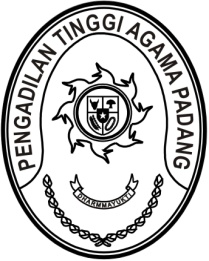 MAHKAMAH AGUNG REPUBLIK INDONESIADIREKTORAT JENDERAL BADAN PERADILAN AGAMAPENGADILAN TINGGI AGAMA PADANGJalan By Pass KM 24, Batipuh Panjang, Koto TangahKota Padang, Sumatera Barat 25171 www.pta-padang.go.id, admin@pta-padang.go.idSURAT TUGASNomor :           /KPTA.W3-A/DL1.3/X/2023Menimbang 	: 	bahwa Badan Litbang Diklat Hukum dan Peradilan Mahkamah Agung Republik Indonesia mengadakan Pelatihan Orientasi Pegawai Pemerintah dengan Perjanjian Kerja (PPPK) Tahun 2023 yang diikuti antara lain oleh PPPK Pengadilan Tinggi Agama Padang; Dasar 	: 	Surat Kepala Badan Litbang Diklat Hukum dan Peradilan Mahkamah Agung Republik Indonesia Nomor 643/Bld/S/10/2023 tanggal 
4 Oktober 2023;MENUGASKANKepada 	: 	1. 	Nella Agustri, S.E., NIP. 198808152023212040, Golongan IX, Perencana Pertama;		2.	Nurfadilla, S.I.P., NIP. 199005232023212029, Golongan IX, Arsiparis Pertama;Untuk	: 	Mengikuti Pelatihan Orientasi Pegawai Pemerintah dengan Perjanjian Kerja (PPPK) Tahun 2023 pada tanggal 25 September 2023 s.d 26 Oktober 2023 secara blended learning dengan tahapan sebagaimana terlampir;		Selama mengikuti Pelatihan yang bersangkutan dibebaskan dari tugas;		Surat tugas ini dibuat untuk dipergunakan sebagaimana mestinya.    Padang, 13 Oktober 2023	Plt. Ketua,Bahrul AmzahTembusan:- Kepala Badan Litbang Diklat Hukum dan Peradilan MA RI;- Ketua Pengadilan Tinggi Agama Padang (sebagai laporan);LAMPIRAN SURAT PLT KETUA PENGADILAN TINGGI AGAMA PADANGNOMOR    :         /KPTA.W3-A/DL1.3/X/2023TANGGAL : 13 OKTOBER 2023TAHAPAN PELATIHAN ORIENTASI PEGAWAI PEMERINTAH DENGAN PERJANJIAN KINERJA (PPPK) TAHUN 202325 September S.D 25 Oktober 2023Plt. Ketua,Bahrul AmzahNo.Keterangan PelatihanTanggalLokasi1. MOOC25 September s.d 13 Oktober 2023Mandiri/LAN RI2.Check In17 Oktober 2023Badan Litbang Diklat Hukum dan Peradilan Mahkamah Agung RI, Jl. Cikopo Selatan, Desa Suka Maju, Kec. Mega Mendung, Bogor, Jawa Barat3.Pembukaan18 Oktober 2023Badan Litbang Diklat Hukum dan Peradilan Mahkamah Agung RI, Jl. Cikopo Selatan, Desa Suka Maju, Kec. Mega Mendung, Bogor, Jawa Barat4.Pembelajaran Klasikal18 s.d 25 Oktober 2023Badan Litbang Diklat Hukum dan Peradilan Mahkamah Agung RI, Jl. Cikopo Selatan, Desa Suka Maju, Kec. Mega Mendung, Bogor, Jawa Barat5.Penutupan25 Oktober 2023Badan Litbang Diklat Hukum dan Peradilan Mahkamah Agung RI, Jl. Cikopo Selatan, Desa Suka Maju, Kec. Mega Mendung, Bogor, Jawa Barat6.Check Out25 Oktober 2023Badan Litbang Diklat Hukum dan Peradilan Mahkamah Agung RI, Jl. Cikopo Selatan, Desa Suka Maju, Kec. Mega Mendung, Bogor, Jawa Barat